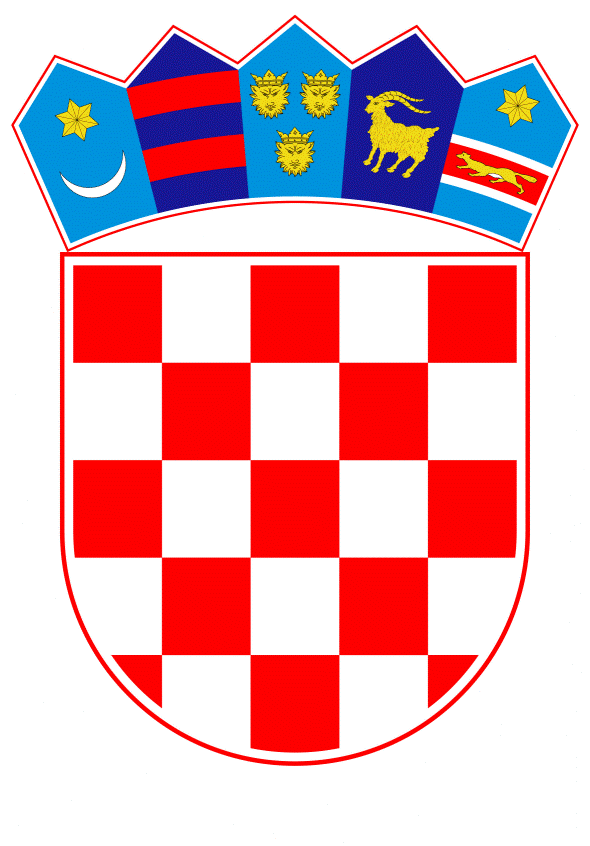 VLADA REPUBLIKE HRVATSKEZagreb, 17. ožujka 2022.________________________________________________________________________________________________________________________________________________________________________________________________________________________________________________Banski dvori | Trg Sv. Marka 2 | 10000 Zagreb | tel. 01 4569 222 | vlada.gov.hr000PrijedlogNa temelju članka 31. stavka 2. Zakona o Vladi Republike Hrvatske („Narodne novine“, br. 150/11., 119/14., 93/16. i 116/18.), Vlada Republike Hrvatske je na sjednici održanoj _________________ 2022. donijelaO D L U K U o prihvaćanju Okvirnog sporazuma o suradnji Vlade Republike Hrvatske, Pravnog fakulteta Sveučilišta u Zagrebu, Pravnog fakulteta Sveučilišta u Rijeci, Pravnog fakulteta Sveučilišta u Osijeku, Pravnog fakulteta Sveučilišta u Splitu i Akademije pravnih znanosti HrvatskeI.Prihvaća se Okvirni sporazum o suradnji Vlade Republike Hrvatske, Pravnog fakulteta Sveučilišta u Zagrebu, Pravnog fakulteta Sveučilišta u Rijeci, Pravnog fakulteta Sveučilišta u Osijeku, Pravnog fakulteta Sveučilišta u Splitu i Akademije pravnih znanosti Hrvatske, u tekstu koji je dostavilo Ministarstvo pravosuđa i uprave aktom, KLASA: 011-02/22-01/13, URBROJ: 514-01/07-22-04, od 11. ožujka 2022. (u daljnjem tekstu: Okvirni sporazum o suradnji).Okvirni sporazum o suradnji nalazi se u prilogu ove Odluke i njezin je sastavni dio.II.Okvirni sporazum o suradnji u ime Vlade Republike Hrvatske potpisat će predsjednik Vlade Republike Hrvatske.III.Financijska sredstva potrebna za provedbu obveza Vlade Republike Hrvatske iz Okvirnog sporazuma o suradnji osigurana su u državnom proračunu Republike Hrvatske.IV.Ova Odluka stupa na snagu danom donošenja.KLASA:URBROJ:Zagreb,	PREDSJEDNIK	mr. sc. Andrej PlenkovićObrazloženjeOkvirni sporazum o suradnji (u daljnjem tekstu: Sporazum) sklapa se u svrhu znanstveno-stručne potpore Pravnog fakulteta Sveučilišta u Zagrebu, Pravnog fakulteta Sveučilišta u Rijeci, Pravnog fakulteta Sveučilišta u Osijeku, Pravnog fakulteta Sveučilišta u Splitu i Akademije pravnih znanosti Hrvatske radu Vlade Republike Hrvatske, stručnim službama i radnim tijelima Vlade Republike Hrvatske te tijelima državne uprave, kao i u svrhu povezivanja stručne, znanstveno-istraživačke i nastavne djelatnosti navedenih pravnih fakulteta i Akademije pravnih znanosti Hrvatske s radom Vlade Republike Hrvatske, stručnih službi i radnih tijela Vlade Republike Hrvatske te tijela državne uprave.U svrhu ostvarenja cilja i aktivnosti, načina provedbe, brige o provedbi i usklađivanju aktivnosti za provedbu ovog Sporazuma osnovat će se radna skupina od deset članova.Radna skupina će najkasnije u roku od 45 dana od potpisivanja ovog Sporazuma utvrditi godišnji plan suradnje za 2022. godinu. Godišnji planovi suradnje za svaku narednu godinu utvrdit će se najkasnije do 1. prosinca tekuće za narednu godinu.Financijski aspekti provedbe aktivnosti iz ovog Sporazuma ugovarat će se u odnosu na svaku pojedinu aktivnost.Sporazum će se sklopiti na neodređeno vrijeme, a njegova izmjena, dopuna ili raskid su mogući u bilo kojem trenutku, uz obavezu dovršenja aktivnosti radi njegove provedbe koje su u trenutku raskida već ugovorene.Slijedom navedenog, predlaže se Vladi Republike Hrvatske donošenje ove Odluke.Predlagatelj:Ministarstvo pravosuđa i upravePredmet:Prijedlog odluke o prihvaćanju Okvirnog sporazuma o suradnji Vlade Republike Hrvatske, Pravnog fakulteta Sveučilišta u Zagrebu, Pravnog fakulteta Sveučilišta u Rijeci, Pravnog fakulteta Sveučilišta u Osijeku, Pravnog fakulteta Sveučilišta u Splitu i Akademije pravnih znanosti Hrvatske